Компания «Фармасинтез» — один из крупнейших отечественных производителей лекарственных препаратов для лечения социально значимых заболеваний, таких как онкология, сахарный диабет, инфекционные заболевания, туберкулёз и многие другие.250+ наименований препаратов в различных лекарственных формах и фармакологических группах>80% производимых препаратов входят в перечень жизненно необходимых и важнейших лекарственных препаратов100+ млн упаковок выпускаемой продукции в год 5 высокотехнологичных заводов в городах: Уссурийск, Иркутск, Братск, Тюмень, Санкт-ПетербургПредставительства во всех регионах России и странах СНГ4500+ высококвалифицированных специалистов Для просмотра актуальных вакансий воспользуйтесь ссылкой на сайт https://pharmasyntez.com/career/Для заполнения анкеты для трудоустройства воспользуйтесь QR-кодом.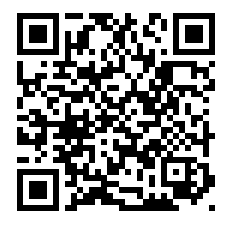 ВАКАНСИИ АО «Фармасинтез»:Работодатель: АО "Фармасинтез" Должность: химик (физико-химическая лаборатория)Условия: трудоустройство, гарантии и компенсации – в соответствии с Трудовым Кодексом РФ;организация и проведение первичного обучения и стажировки по должности в соответствии с утвержденной программой под руководством опытного наставника;график работы: 2 смены с 08:00 до 20:00, выходной, 2 смены с 20:00 до 08:00, отсыпной, 2 выходных;компенсация питания, полис ДМС, доставка к месту работы и обратно корпоративным транспортом;дополнительные социальные гарантии; ипотечное кредитование, оплата аренда жилья;для иногородних соискателей предусмотрен релокационный пакет: оплата билетов на переезд, частичная компенсация жилья;перспектива карьерного роста;место работы – г. Иркутск ул. Розы Люксембург, д.184/1 (Ново-Ленино).Обязанности:проведение лабораторных анализов сырья, материалов и готовой продукции для определения соответствия действующим нормативным документам. Используемые методы анализа: титриметрия, гравиметрия, хроматография (ВЭЖХ, ГЖХ, ТСХ), оптические методы (ИК- и УФ-спектрометрия, фотометрия пламени), атомно-адсорбционная спектроскопия и др.;операционный контроль за качеством продукции на стадиях производственного процесса;мониторинг производственной среды и контроль очистки производственного оборудования;участие в разработке, трансфере и валидации методик анализа для контроля исходного сырья и готовой продукции;надлежащая эксплуатация и подготовка к работе лабораторного оборудования (работы, не требующие специальных инженерных знаний и допусков: замена фильтров, промывка капилляров, замена уплотнителей и прочее).Требования:высшее профессиональное образование по специальностям «химия» без предъявления требований к стажу работы;знание химических, физико-химических методов анализа веществ, статистики.Контакты: Елена Владимировнател.: (3952) 55-03-18 (доб. 1447)e-mail: e.shelemina@pharmasyntez.comРаботодатель: АО "Фармасинтез" Должность: химик (отдел разработки и внедрения технологий)Условия: трудоустройство, гарантии и компенсации – в соответствии с Трудовым Кодексом РФ;организация и проведение первичного обучения и стажировки по должности в соответствии с утвержденной программой под руководством опытного наставника;график работы: 2 смены с 08:00 до 20:00, выходной, 2 смены с 20:00 до 08:00, отсыпной, 2 выходных;компенсация питания, полис ДМС, доставка к месту работы и обратно корпоративным транспортом;дополнительные социальные гарантии; ипотечное кредитование, оплата аренда жилья;для иногородних соискателей предусмотрен релокационный пакет: оплата билетов на переезд, частичная компенсация жилья;перспектива карьерного роста;место работы – г. Иркутск ул. Розы Люксембург, д.184/1 (Ново-Ленино).Обязанности:проведение отбор проб сырья, полупродуктов, ГЛС;проведение лабораторных анализов, контроль качества лекарственных средств, подбор условий проведения анализа, внесение предложений по усовершенствованию методик;проведение лабораторных испытаний и исследований на стадиях разработки и внедрения технологий;расчеты по проведенным исследованиям, анализ и систематизирование данных;ведение учета прихода-расхода материалов, подлежащих учету.Требования:высшее профессиональное образование по специальностям «химия» без предъявления требований к стажу работы;знание химических, физико-химических методов анализа веществ, статистики.Контакты: Елена Владимировнател.: (3952) 55-03-18 (доб. 1447)e-mail: e.shelemina@pharmasyntez.com